"Best of HettichXperiencedays 2021"Grande final digital no dia 2 de setembroPara terminar em grande: na quinta-feira, dia 2 de setembro de 2021, a Hettich convida os seus clientes e parceiros do mundo inteiro a participar numa grande final digital global "Best of HettichXperiencedays 2021". O streaming deste evento pode ser acompanhado em direto no portal https://xdays.hettich.com, em todos os fusos horários, ou também existe a possibilidade de ver as atividades mais tarde, na mediateca. Para os mais curiosos: o programa já está disponível online. Um ponto alto do dia será a key note do Sr. Dr. Andreas Hettich sobre o tema "Oportunidades no mundo pós-Covid", em alemão, às 09:30 horas CET, e em inglês, às 06:30 horas CET e às 17:00 horas CET.
Este evento tem o que se lhe diga: o "Best of HettichXperiencedays 2021" inclui key notes de destaque informativas, visitas guiadas emocionantes, um show de grelhados ao ar livre da Moesta BBQ GmbH, que faz crescer água na boca, transmitida em direto do Hettich Forum, em Kirchlengern, bem como imagens interessantes dos bastidores dos HettichXperiencedays, e, como não podia deixar de ser, também haverá equipas locais da Hettich do mundo inteiro que se pronunciarão, falando das suas experiências e impressões das últimas semanas. Esta mistura apelativa de informação e entretenimento é a forma de a Hettich agradecer a todos os seus clientes e parceiros no mundo inteiro pelo grande interesse e muitos feedbacks positivos – e também é uma forma de olhar para o futuro. Porque o projeto HettichXperiencedays continuará a poder ser acedido por via digital depois do dia 2 de setembro, e as localizações internacionais da Hettich continuarão a oferecer aos seus clientes visitas guiadas aos destaques dos HettichXperiencedays, bem como visitas presenciais aos showrooms. O lema de todos continuará a ser: "Let’s move markets!"O grande show das tendências "HettichXperiencedays 2021" está a decorrer desde meados de março. A Hettich usou o seu novo formato híbrido com sucesso para apresentar aos seus clientes e parceiros do mundo inteiro ambientes de mobiliário inovadores nas megatendências de urbanização, personalização e New Work.Quem quiser participar no dia 2 de setembro no "Best of HettichXperiencedays 2021" por via digital, pode-se informar desde já em https://xdays.hettich.com e inscrever-se gratuitamente como participante.As seguintes fotografias podem ser descarregadas em www.hettich.com, menu: Imprensa:ImagemLegenda da imagem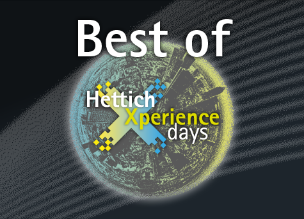 312021_a
"Best of HettichXperiencedays 2021": no dia 2 de setembro realizar-se-á a grande final digital do evento híbrido da Hettich deste ano, em https://xdays.hettich.com. Gráficos: HettichSobre a HettichA empresa Hettich foi fundada em 1888 e é atualmente um dos maiores e bem-sucedidos fabricantes de ferragens para móveis no mundo inteiro. Mais de 6600 colaboradoras e colaboradores em quase 80 países cooperam para alcançar o objetivo de desenvolver tecnologia inteligente para móveis. Desta forma, a Hettich fascina muitas pessoas no mundo inteiro e é um parceiro incontornável para a indústria dos móveis, o comércio e os artesãos. A marca Hettich é sinónimo de valores coerentes: qualidade, inovação, fiabilidade e proximidade ao cliente. Apesar da sua dimensão e relevância no plano internacional, a Hettich preservou a sua matriz de empresa familiar. A inexistência de investidores externos, permite delinear o futuro da empresa com liberdade, humanidade e sustentabilidade.